Туроператор по внутреннему туризму «Мобайл-Экспресс»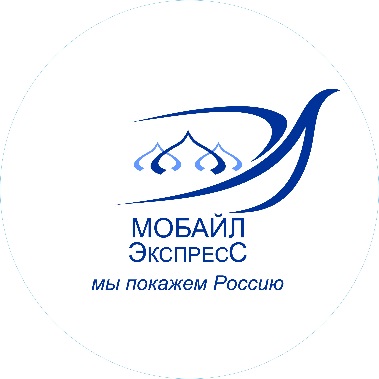 www.tur-mobile.ru                                                                                                                                                                  mobile-travel@yandex.ru                                                                                                                                                                                                                                                                                                                                                                             8-495-363-38-178-926-018-61-13«СОЛОВКИ – ГАРМОНИЯ СЕВЕРА»Кемь – Соловки – КемьЖ/д тур3 дня / 2 ночи (четверг - суббота)Даты заезда: 10.06.21;  17.06.21;  24.06.21;  01.07.21;  08.07.21;  15.07.21;  22.07.21; 29.07.21;  05.08.21;  12.08.21;  19.08.21;  26.08.21;  02.09.21;  09.09.211 день – четверг
00:41 прибытие в Кемь поезда №16 «Москва-Мурманск». Организованный трансфер в туристический комплекс «Причал». Встреча туристов на ж/д вокзале у входа на вокзал со стороны перрона с табличкой «Причал».
Размещение в туристическом комплексе «Причал».
Завтрак.
Для туристов, прибывающих из Санкт-Петербурга:
10:38 Прибытие в город Кемь на поезде № 022 «Санкт-Петербург-Мурманск»
Организованный трансфер в порт. Встреча туристов на ж.д. вокзале у входа на вокзал со стороны перрона с табл. «Причал».
08:00/12:00 Отправление теплохода на Соловки (в пути 2 часа).
Прибытие на остров. Трансфер в гостиницу. Вещи оставляем в камере хранения гостиницы (размещение с 14:00)
Обед.
Обзорная экскурсия по Центральной усадьбе монастыря.
Свободное время. Размещение в гостинице.2 день – пятница
Завтрак.
Автобусная экскурсия на Секирную гору, где во времена соловецких лагерей находился штрафной изолятор — место наказания заключенных. Вы увидите уникальную церковь-маяк.
Экскурсия «Ботанический сад – Макарьевская пустынь». Вы увидите один из самых северных ботанических садов России, который расположен на территории бывшей монастырской Макарьевской пустыни.
Обед.
Свободное время3 день – суббота
Завтрак.
Освобождение номеров к расчетному часу. Вещи можно оставить в камере хранения гостиницы.
ДЕНЬ ДЛЯ САМОСТОЯТЕЛЬНОГО ИЗУЧЕНИЯ ОСТРОВА.
Просьба к назначенному времени подойти в отель для трансфера в порт (гид сообщит накануне)
16:00/19:00 Возвращение в Рабочеостровск (заранее сообщайте, какой рейс нужен!)
Трансфер на вокзал г.Кемь
Отправление на поезде в Москву / в Санкт-Петербург
*Возможно забронировать доп. ночь в в туристическом комплексе «Причал» с 3-го на 4-й день (2-местный номер 2900 руб., 1-местный номер 2500 руб., завтрак 300 руб./чел.)На заезды с 01.07.21 и 19.08.21 на Соловках размещение в гостинице “Приют”Скидка:
Детям до 10 лет  – 2800 руб./чел.
Детям до 12 лет – 800 руб./чел.В стоимость включено:
Проживание – 1 ночь в г. Кемь, 2 ночи на Соловках
Питание по программе (3 завтрака, 2 обеда)
Транспортное и экскурсионное обслуживание по программе
Услуги гида и сопровождающего все дни по программеДополнительно оплачивается:
Билеты до г. Кемь и обратно. ВНИМАНИЕ!
Водные переезды по Белому морю (на о.Соловки) осуществляются при благоприятных метеоусловиях и отсутствии штормового предупреждения.
Все экскурсии на Соловках начинаются и заканчиваются у экскурсионного бюро. Музей имеет право присоединять туристов, если в группе менее 15 человек на пешеходные экскурсии для сохранения их стандартной стоимости.
На Соловках работают ТОЛЬКО операторы мобильной связи “Мегафон” и “МТС”. Если Вы пользуетесь другой связью, предупредите родственников, что можете находиться “вне зоны действия сети”.
Ж/д билеты рекомендуем покупать электронные, чтобы была возможность их сдать/обменять в случае необходимости. На Соловках нет касс РЖД.Примечание.
В связи с ограничительными мерами по предотвращению распространения COVID-19, в программе возможны корректировки в соответствии с распоряжениями Главы РК и Роспотребнадзора на момент проведения тура.
Заселение в гостиницу несовершеннолетних граждан, не достигших 14-летнего возраста, осуществляется на основании документов, удостоверяющих личность находящихся вместе с ними родителей (усыновителей, опекунов), сопровождающего лица (лиц), при условии предоставления таким сопровождающим лицом (лицами) нотариально заверенного согласия законных представителей (одного из них), а также свидетельств о рождении этих несовершеннолетних.
Заселение в гостиницу несовершеннолетних граждан, достигших 14-летнего возраста, в отсутствие нахождения рядом с ними законных представителей осуществляется на основании документов, удостоверяющих личность этих несовершеннолетних, при условии предоставления нотариально заверенного согласия законных представителей (одного из них).
Туроператор оставляет за собой право менять порядок предоставления услуг без уменьшения их объема.